IL/LA SOTTOSCRITTO/A: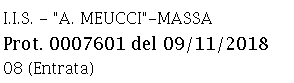 NATO 	RESIDENTE	 QUALIFICA 	IN QUALITA’ DI DIPENDENTE PRESSOISTITUTO SUPERIORE STATALE ‘A.MEUCCI’DICHIARA:A.DI AVER IN.DOTAZIONE/RICEVUTO DAL DIRIGENTE SCOLASTICO:IN BASE AL D.LGS.81/08 E SUCCESSIVE INTEGRAZIONI, I SEGUENTI D.P.I., CHE DEVONO ESSERE OBBLIGATORIAMENTE UTILIZZATI IN TUTTE LE FASI LAVORATIVE,PREVISTE DALLE “PROCEDURE DI LAVORO” E DAL “DOCUMENTO DI VALUTAZIONE DEI RISCHI” DELLA SCUOLA:MASCHERINA ANTIPOLVERE	□OCCHIALI PROTETTIVI	□TAPPI/CUFFIE	□ALTRO (SPECIFICARE) 	□ ALTRO (SPECIFICARE) 	□B.DI RICHIEDERE AL DIRIGENTE SCOLASTICO (O DELEGATO) UN NUOVO D.P.I._ IN CASO DISMARRIMENTO/ROTTURA_ PRIMA DI INIZIARE UNA LAVORAZIONE PREVISTA CON DISPOSITIVO DI PREZIONE. C.DI NON EFFETTUARE ALCUNA ATTIVITA’ DI LABORATORIO SENZA LA ‘TUTA’ E/O I ‘D.P.I.’PREVISTI PER L’ESERCITAZIONE. 	, 	.LETTO, CONFERMATO E SOTTOSCRITTO.3“CONSEGNA/VERIFICA DEI D.P.I. AI DIPENDENTI”(DOCENTI – ATA - TECNICI).ISTITUTO SUPERIORE STATALE ‘A.MEUCCI’“CONSEGNA/VERIFICA DEI D.P.I. AI DIPENDENTI”(DOCENTI – ATA - TECNICI).ISTITUTO SUPERIORE STATALE ‘A.MEUCCI’TUTA DA LAVORO□CALZATURE DA LAVORO□GUANTI CONTRO RISCHICHIMICI□GUANTI CONTRO RISCHIMECCANICI□